         V pátek 14. října 2022 jsme se byli se školou podívat v Táboře na legionářský vlak. Na začátku exkurze nám pustili video o československých legiích. Po videu jsme byli prováděni jednotlivými vagóny. V každém vagónu nám bylo o něm něco řečeno. Na některých vagónech byly vidět šrámy po první světové válce. Když nám pan průvodce ukazoval prostřelené železo, tak pronesl: „Podívejte se, jak ta kulka prolítla železem, člověkem z masa a kostí by prolítla jak kusem hovna.“ Tato věta mi v paměti utkví asi ještě hodně dlouho.         Vagóny byly velmi zajímavé.  Mně se asi nejvíce líbil poslední se zbraněmi, kde nám byly poskytnuty informace o zbraních, které se v té době používaly. Některé z nich se prý používají až dodnes, třeba kulomet Maxim. Důležitý v té době byl také zdravotnický vagón, kde nám řekli, v jakých podmínkách a čím se operovala zranění.          Člověk si uvědomil, v jakých podmínkách museli legionáři žít a bojovat. Mně se exkurze líbila, dozvěděl jsem se spoustu věcí, které se mi budou hodit při výuce dějepisu a češtiny. 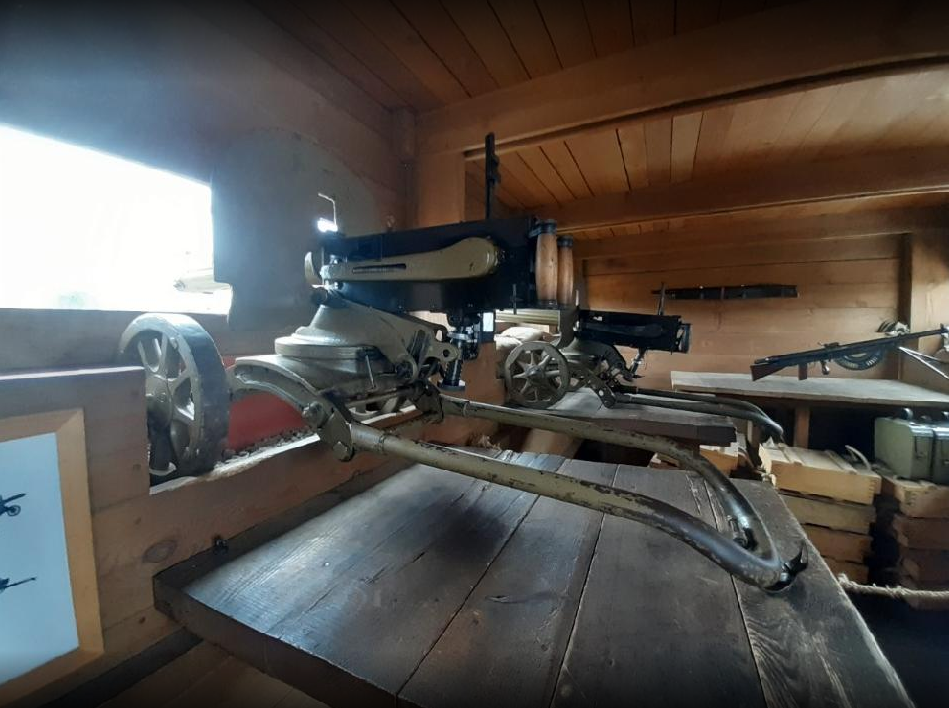 